Итоги краевого семинара «Лучшие практики подготовки к государственной итоговой аттестации на основе анализа результатов оценочных процедур по географии» 20.04.202120 апреля 2021 г. в г. Горячий Ключ Краснодарским краевым институтом развития образования совместно с кафедрой естественнонаучного, географического и экологического образования был проведен краевой семинар для учителей географии по теме «Лучшие практики подготовки к государственной итоговой аттестации на основе анализа результатов оценочных процедур по географии». К участию в семинаре приглашались муниципальные тьюторы ЕГЭ по географии.На семинаре присутствовали 54 человека из 43 территорий Краснодарского края, кроме Славянского района.В рамках семинара предлагалось обсуждение проблем подготовки к государственной итоговой аттестации на основе анализа результатов оценочных процедур. Программа семинара была насыщенна: обсуждались лучшие практики преподавания в условиях внедрения ФГОС; вопросы реализации деятельностного подхода на современных уроках в соответствии с требованиями к оценочным процедурам; использование цифровых ресурсов при конструировании и проведении уроков для улучшения качества обучения; вопросы системы подготовки к государственной итоговой аттестации и оценочным процедурам в целом.Так как материал краевого семинара актуален в рамках подготовки к государственной итоговой аттестации, то 10 из представленных работ рекомендуются для использования учителям географии Краснодарского края. Материал будет размещен на странице кафедры естественнонаучного, географического и экологического образования и в разделах «Подготовка к ГИА», «Подготовка к ЕГЭ» и «Итоги семинаров».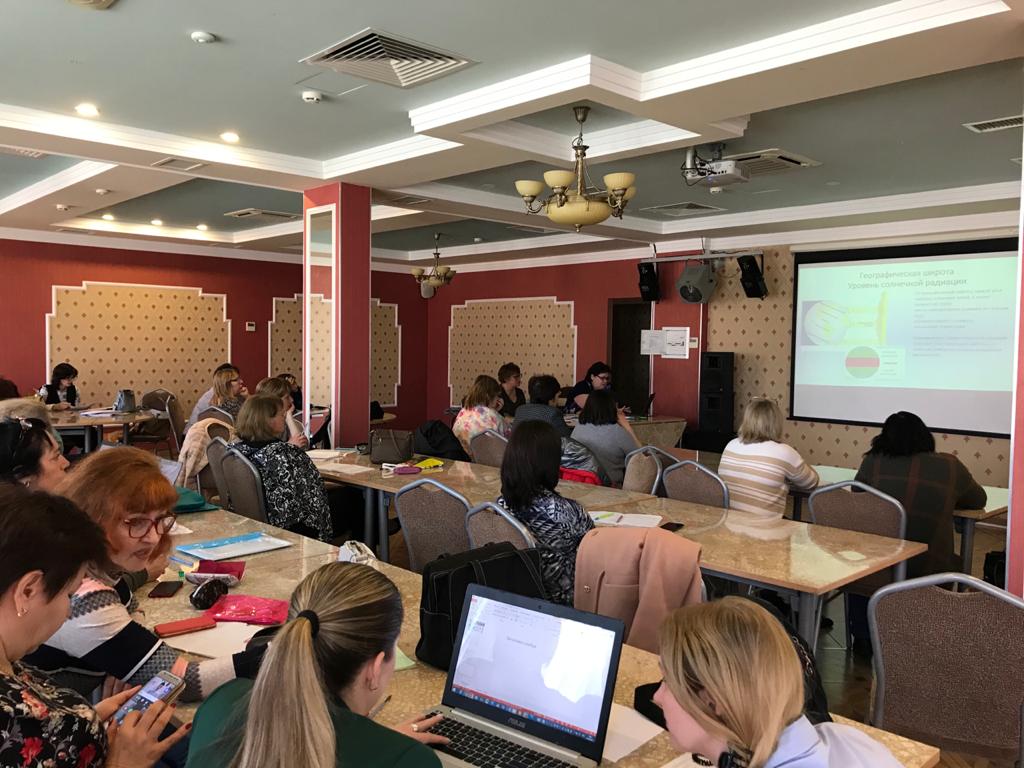 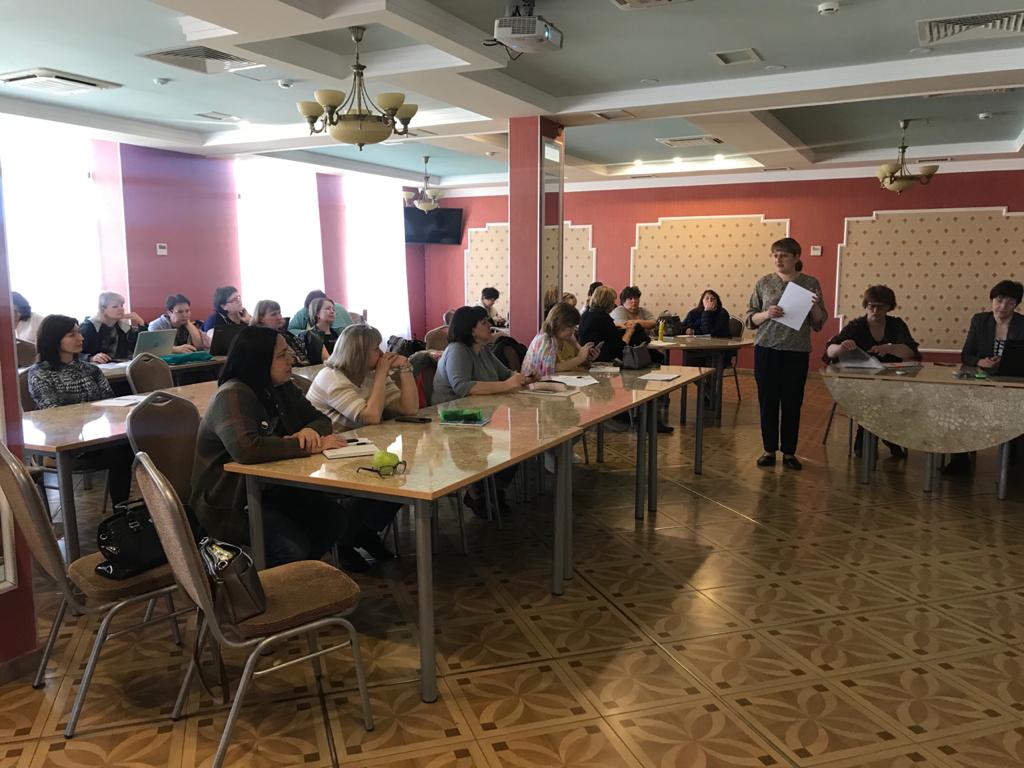 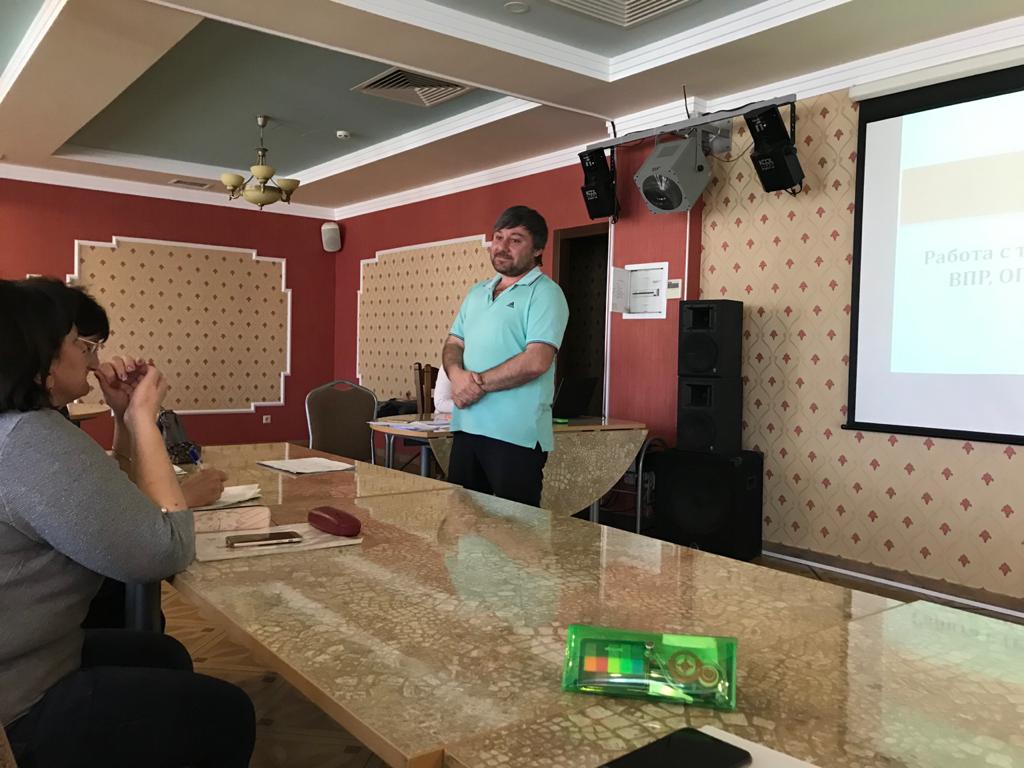 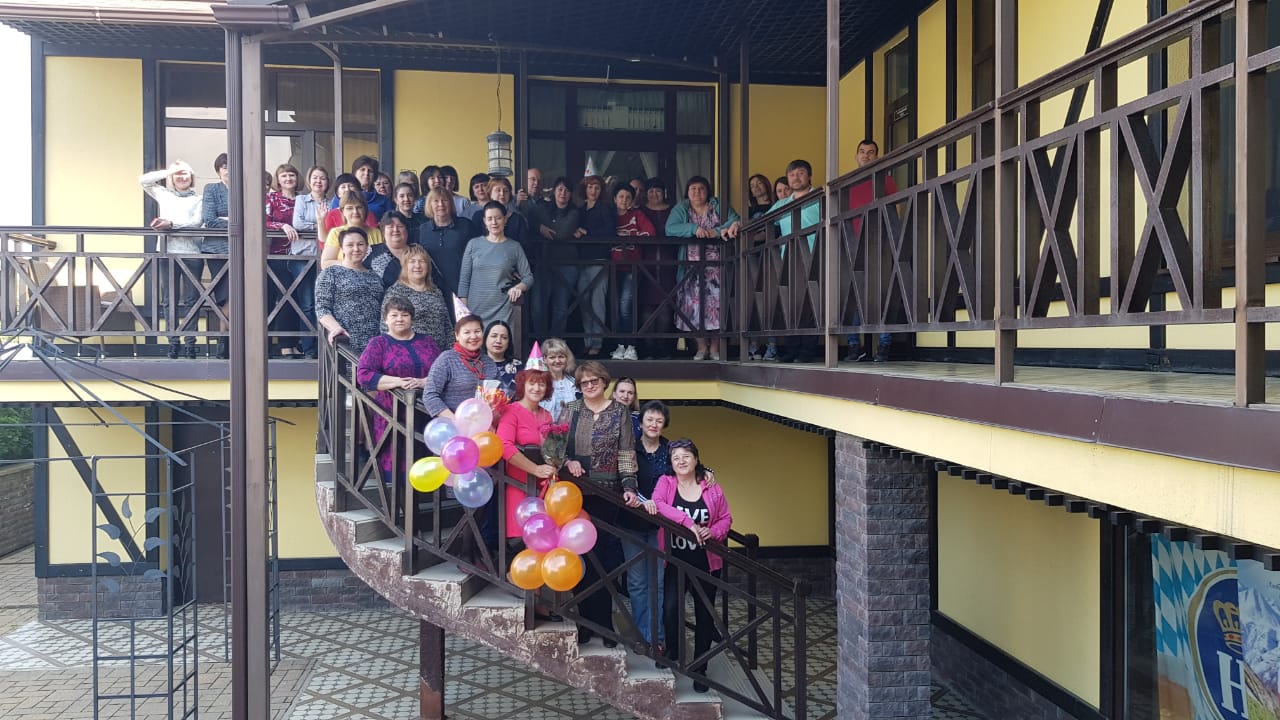 